Encontramos otros estudios que analizan las barreras que limitan el acceso web a personas con diversidad funcional, identificando las barreras para cada tipo de discapacidad [12], [16]. En ambos casos, se muestra como cada tipología de diversidad funcional encuentra diferentes barreras web, pudiendo darse el caso de que una página web accesible para una tipología pueda convertirse en una barrera para otra. En todo caso, tan importante como la accesibilidad de los sitios web, es la confianza en la información que se ofrece: no hay un consenso internacional sobre los estándares de accesibilidad de la oferta turística, no siempre se supervisa la información que se ofrece, algunos modelos se basan en alertas o semáforos, pero no ofrecen detalle sobre los datos o sobre la información, la información no siempre se actualiza y, en ocasiones, cuentan con plazas o habitaciones accesibles, pero no consideran la inclusión de forma global. Los antecedentes de las políticas para el impulso y el desarrollo del turismo accesible se remontan a 1976, cuando se crea en Estados Unidos la Sociedad para el Desarrollo del Turismo para Discapacitados, con el objetivo de promover y mejorar el turismo, incluyendo a personas mayores y a otros grupos con necesidades especiales, como las mujeres embarazadas o las personas que viajan con niños [30].En materia de turismo la Unión Europea celebró, en 1990-1991, el Año Europeo del Turismo y elaboró guías y manuales para el sector turístico, además de financiar proyectos en materia de turismo social. En 1992 desarrolló el Plan de Acción Comunitario a favor del turismo, vigente entre 1993 y1995. Años después, en 2003, se celebró el Año Europeo de las Personas con Discapacidad, que originó una proliferación de campañas, estudios y medidas para disminuir la situación de discriminación de las personas con discapacidad en todos los ámbitos, destacando la publicación de un Dictamen del Comité Económico y Social Europeo titulado “Por un turismo accesible a todas las personas y socialmente sostenible”.En España [50], las primeras conferencias sobre turismo para todos se desarrollan en 1991 y 1993. Impulsados por la asociación ALPE (Asociación Española de Lucha contra la Poliomielitis de 1967), el CEAPAT creado en 1989, y la Fundación ONCE para la Cooperación e Inclusión Social de Personas con Discapacidad que nació en 1988.En segundo lugar, se constata que, aunque es cierto que no existe una única definición de turismo accesible consensuada a nivel internacional, el análisis de la evolución del concepto y su traslación a las políticas, nos muestra cómo éste se ha ido delimitando, y aplicando al sector [52] y cómo es necesario identificarlo dentro de cada contexto. Si existiese una total accesibilidad universal [53] en todos los entornos, productos y servicios de turismo, el turismo accesible no sería considerado como un tipo de turismo. La accesibilidad debiera ser un elemento inherente al turismo, como lo son la calidad, la sostenibilidad, etc., y podríamos hablar de un turismo de sol y playa accesible o de un turismo cultural accesible, entre otros. Pero la realidad es que todavía no se ha alcanzado esa situación, aunque se están poniendo los cimientos para desarrollar entornos turísticos mucho más accesibles e inclusivos. El objetivo es construir una sociedad capaz de responder a todos sus miembros con modelos inclusivos en todos los ámbitos, consolidando la accesibilidad también en el ámbito del turismoEl primer criterio para la elección del destino es el interés turístico, seguido del factor económico [55], [35]. Sin embargo, estos dos criterios están sujetos a la principal demanda que tienen los viajeros con diversidad funcional a la hora de viajar, que es la accesibilidad universal del destino y el acceso a información fiable y veraz respecto a ella. En concreto, en una escala de 0 a 10, los viajeros con necesidades especiales valoran con un 7,3 la importancia de contar con información sobre la accesibilidad del destino y sus recursos [55].En los últimos años, ha surgido un nuevo modelo de destino, el destino inteligente, que integra la accesibilidad como una de los elementos clave de su estructura junto a la tecnología, la innovación y la sostenibilidad [57], [58], [59], [60], [61] y [62].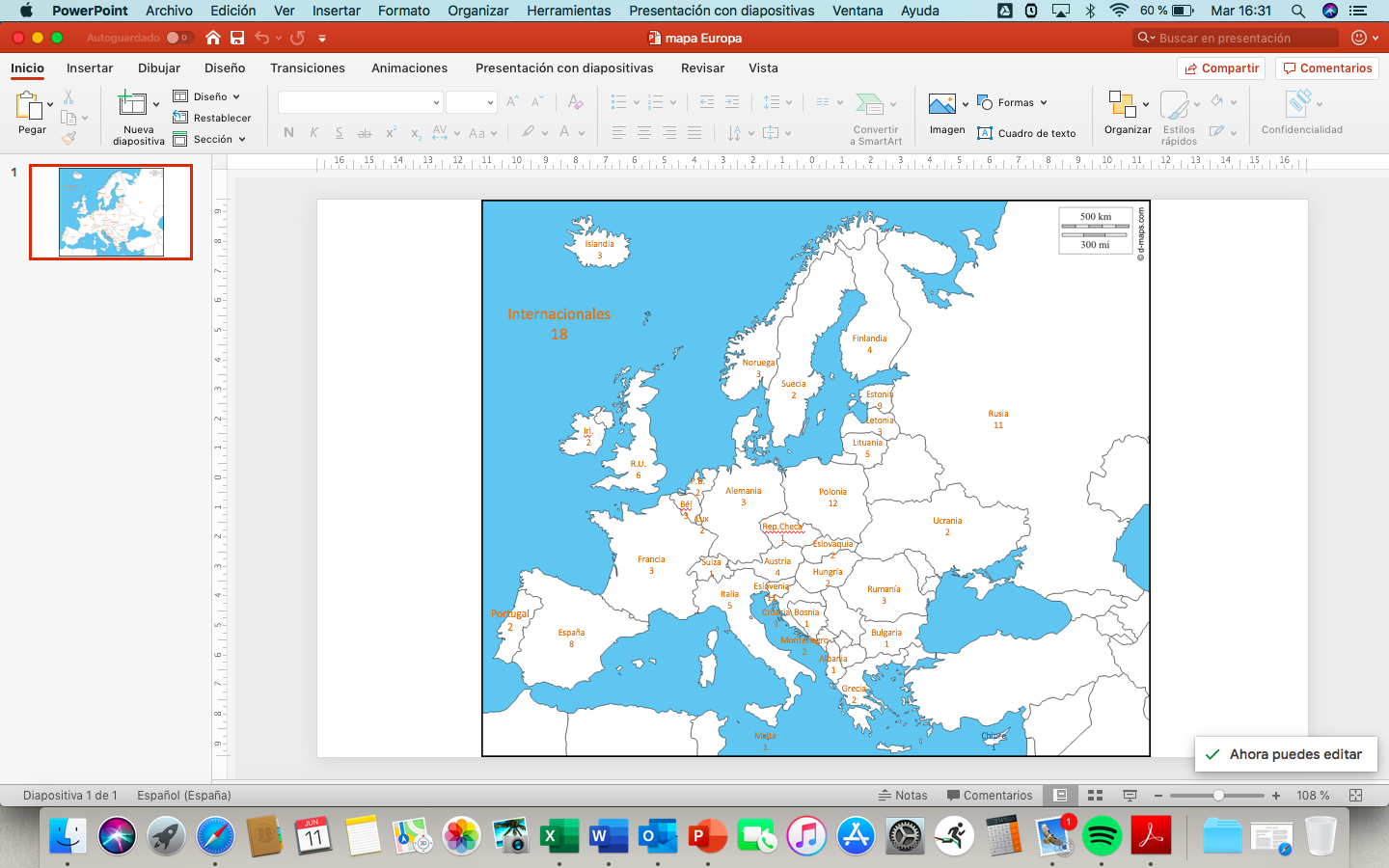 Imagen 1. Distribución geográfica de las páginas web y app analizadas.Si estructuramos el viaje en un antes, un durante y un después, el antes es la clave para iniciar la relación con los viajeros, ya que el consumidor turístico se inspira para seleccionar destino, se informa, decide y compra. A continuación, tiene lugar la etapa del durante el viaje. El ciclo termina con la etapa después del viaje, donde los medios sociales adquieren un papel predominante. En las primeras fases del viaje, desde la inspiración hasta la reserva, cobra especial importancia el acceso a la información bien a través de intermediarios tradicionales, con oficina física, bien a través de internet, siendo cada vez más importante esta última.  Por ello, para que todas las personas puedan acceder a la información es fundamental contar con páginas web, comparadores, plataformas p2p o app accesibles. Del mismo modo, el proceso de reserva y pago debe ser también accesible. Cada vez más, las políticas promulgadas y las medidas adoptadas en favor de la inclusión requieren la participación de los propios destinos. En este sentido, surge el concepto de destino inteligente en el que como se ha explicado se incluye como parte fundamental el que el destino sea accesible. Es fundamental que estos modelos de destinos se desarrollen centrados en el ciudadano (permanente o temporal), y que enfaticen su interrelación con otros ciudadanos y con el espacio [70].En síntesis, es importante, tanto para las agencias de viajes tradicionales, como para los intermediarios y resto de agentes que actúan en internet, como para los viajeros, contar con un sistema que garantice la fiabilidad de la información sobre la oferta turística de los diversos destinos, un sistema que verifique que la información y datos responden a la realidad, esto es, que la información es accesible, está actualizada, es precisa, correcta y veraz. En definitiva, que los viajeros y usuarios de dicha información puedan tomar las decisiones sobre sus viajes con total confianza. [9] A. Kołodziejczak. “Information as a Factor of the Development of Accessible Tourism for People with Disabilities”. Quaestiones Geographicae, 2019, 38(2), 67-73. [13] A.M. Martínez Sala, E. Roselló Tormo, & R. Cifuentes Albeza. “Calidad de websites turísticas oficiales de la costa mediterránea española” (2004-2015).[14] G. Fontanet Nadal & J. Mayol, “Importancia y situación actual de la accesibilidad web para el turismo accesible”. PASOS Revista de Turismo y Patrimonio Cultural, 2011. 9(2), 317-326.[15] J. Soares, L. Gabriel, & M. Fernández. “Un análisis de la app turística tenerife accesible”. Podium, 2017, 6(1), 109-123.[16] W. Wang, Y. Chih-Hung, H. Xiong & L. Wan-Ju. “Use of Social Media in Uncovering Information Services for People with Disabilities in China”. International Review of Research in Open and Distance Learning, 2017, 18(1), 65-83.[60]  [66] W. Lee, U. Gretzel. "Designing persuasive destination websites: a mental imagery processing perspective". Tourism management, vol. 33, no. 5, 2012, p. 1.270-1.280. [67] C. Luna-Nevarez, M. Hyman. "Common practices in destination website design". Journal of destination marketing & management, vol. 1, no. 12, 2012, p. 94-106 [68] Palmer, A. (2005). "The Internet challenge for destination marketing organizations". En: Morgan, Nigel; Pritchard, Annette; Pride, Roger (ed.). Destination branding: creating the unique destination proposition. Oxford: Elsevier, p. 128-140. [69] J. López Sánchez, J. Chica Ruiz, M. Arcila Garrido, A. Azzariohi, y A. Soto Benito, A. Modelo de análisis de las páginas web turísticas (diputaciones y ayuntamientos de las capitales de provincia de Andalucía). Historia Actual Online. 2010. 22 (1), 185-200.[70] Molpeceres Arnáiz, S. About the city the city and new technologies: The case of Barcelona; Smart City vs. Wise City. Cultura, Lenguaje y Representación: Revista De Estudios Culturales de la Universitat Jaume I, 2017, 17(1).